Об определении мест, на которые запрещается возвращать животных без владельцев, перечня лиц, уполномоченных на принятие решений овозврате животных без владельцев на прежние места обитания животных без владельцев натерритории городского поселения Тутаев           В соответствии с Федеральным законом от 06 октября 2003 года № 131-ФЗ «Об общих принципах организации местного самоуправления в Российской Федерации», Федеральным законом от 14 июля 2022 года № 269-ФЗ «О внесении изменений в Федеральный закон «Об ответственном обращении с животными и о внесении изменений в отдельные законодательные акты Российской Федерации» Администрация Тутаевского муниципального района    ПОСТАНОВЛЯЕТ:          1. Утвердить Перечень мест, на которые запрещается возвращать животных без владельцев на территории городского поселения Тутаев согласно приложению 1 к настоящему постановлению.          2. Утвердить Перечень лиц, уполномоченных на принятие решений о возврате животных без владельцев на прежние места их обитания на территории городского поселения Тутаев согласно приложению 2 к настоящему постановлению.  3. Контроль за исполнением настоящего постановления оставляю за собой.  4. Настоящее постановление вступает в силу после его официального опубликования. Временно исполняющий полномочия Главы Тутаевского муниципального района                                        		О.В. Низова Приложение 1к Постановлению Администрации ТМРот 02.02.2023 № 80-пПеречень мест,на которые запрещено возвращать животных без владельцев на территории городского поселения Тутаев Территории объектов здравоохранения.Территории объектов, осуществляющих образовательную деятельность (дошкольные образовательные организации, общеобразовательные организации, профессиональный образовательные организации, образовательные организации высшего образования).Территории объектов культуры, физической культуры и спорта.Детские игровые и спортивные площадки.Спортивные площадки для занятий активными видами спорта, площадки, предназначенные для спортивных игр на открытом воздухе.Площадки для проведения массовых мероприятий.Общественные территории (площади, улицы, проезды, парки и другие территории, которыми беспрепятственно пользуется неограниченный круг лиц).Территории, прилегающие к многоквартирным домам.Территории, прилегающие к организациям общественного питания, магазинам.Кладбища и мемориальные зоны.Приложение 2к Постановлению Администрации ТМРот 02.02.2023 № 80-пПеречень лиц, уполномоченных на принятие решений о возврате животныхбез владельцев на прежние места их обитания на территории городского поселения Тутаев1. Начальник отдела по содержанию инфраструктуры управления жилищно-коммунального хозяйства Администрации ТМР.                                                                                                                                                                                            2. Ведущий специалист отдела по содержанию инфраструктуры управления жилищно-коммунального хозяйства Администрации ТМР.3. Главный ветеринарный врач ТМР (по согласованию).4. Член правления БФЖЗ «Право на жизнь» г. Тутаев (по согласованию).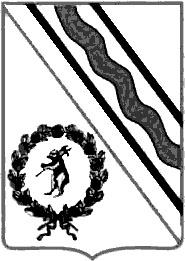 Администрация Тутаевского муниципального районаПОСТАНОВЛЕНИЕот 02.02.2023 № 80-пг. Тутаев